Holmes Chapel Primary School – Topic Menu – Year 4 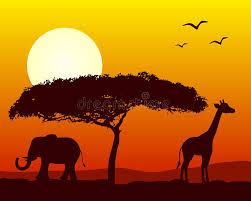 REMEMBER to keep up with a regular diet of Times Tables,                        while cramming in as many portions of Reading for Pleasure as possible! Glorious GrasslandsHave some fun choosing from the following suggestions or make up a similar activity of your own. Please take pride in completing the work to the best of your ability and make sure it is extra tasty!You should choose at least one task this half term – or as many of them as you want!Please bring the work into school or send it to your class e-mail in the weeks beginning 16th Oct and 11th Dec.class4@holmeschapelprimary.cheshire.sch.uk or class4a@holmeschapelprimary.cheshire.sch.ukDesign a poster or leaflet to explain about the threat of poaching in the African savannah.Make a fact file about a grassland biome of your choice.Make a set of Top Trump cards about animals that live in grassland biomes.Make a traditional dish from people who live in one of the grassland areas of the world.Look at the species directory of endangered and vulnerable animals. Find out which of them live in grasslands and draw a bar chart to show the number of them left in the wild.https://www.worldwildlife.org/species/directoryWrite a travel brochure for tourists who are visiting your African game reserve.Research/create a PowerPoint for a grassland animal that is either predator or prey.Choose a country which contains a grassland biome. Find out which language is spoken there and learn some words or phrases.Draw or paint a picture of a grassland animal.Compare the temperatures and rainfall between tropical and temperate grassland biomes around the world.Design your own animal which has special adaptations for life in a grassland biome. Draw and label it.Make a 3D model of a grassland animal.You are going on an expedition to a grassland biome. Decide what you would need to pack in your bag.Invent a board game for a journey through a grassland biome of your choice.Listen to Carnival of the Animals – Intro/Royal March of the Lion and The Elephant – c. 5 mins inhttps://www.youtube.com/watch?v=1L993HNAa8MIdentify what the main instruments are for the two animals and explain why you think they are appropriate for describing them.